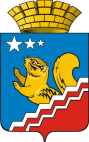 Свердловская областьГЛАВА ВОЛЧАНСКОГО ГОРОДСКОГО ОКРУГАпостановление18.05.2021 г.   	                                     	                                                                № 215г. ВолчанскОб утверждении программы проведения проверок готовности теплоснабжающих организаций, теплосетевых организаций, потребителей тепловой энергии, жилищного фонда Волчанского городского округа к отопительному периоду 2021/2022 годаВ целях контроля за подготовкой теплоснабжающих организаций, теплосетевых организаций, потребителей тепловой энергии и жилищного фонда Волчанского городского округа к работе, а также оценки готовности к отопительному периоду 2021/2022 года,ПОСТАНОВЛЯЮ:Утвердить программу проведения проверок готовности теплоснабжающих организаций, теплосетевых организаций, потребителей тепловой энергии и жилищного фонда Волчанского городского округа к отопительному периоду 2021/2022 года (прилагается).Разместить настоящее постановление на официальном сайте Волчанского городского округа в сети Интернет по адресу: www.volchansk-adm.ru и опубликовать в информационном бюллетене «Муниципальный Вестник».Контроль за исполнением настоящего постановления оставляю за собой.Глава городского округа                                                                        А.В. Вервейн	УТВЕРЖДЕНА	постановлением главы	Волчанского городского округа	от 18.05.2021 года №  215ПРОГРАММА ПРОВЕДЕНИЯ ПРОВЕРОК ГОТОВНОСТИ ТЕПЛОСНАБЖАЮЩИХ ОРГАНИЗАЦИЙ, ТЕПЛОСЕТЕВЫХ ОРГАНИЗАЦИЙ, ПОТРЕБИТЕЛЕЙ ТЕПЛОВОЙ ЭНЕРГИИ, ЖИЛИЩНОГО ФОНДА ВОЛЧАНСКОГО ГОРОДСКОГО ОКРУГАК ОТОПИТЕЛЬНОМУ ПЕРИОДУ 2021/2022 ГОДАОбъекты, подлежащие проверке:Перечень социально-значимых объектов - потребителей тепловой энергии Волчанского городского округаМуниципальное бюджетное общеобразовательное учреждение дополнительного образования Дом детского творчества (МБОУ ДО ДДТ).Муниципальное бюджетное образовательное учреждение дополнительного образования Волчанская детская музыкальная школа (МБОУ ДО ВДМШ).Муниципальное бюджетное образовательное учреждение дополнительного образования Детско - юношеская спортивная школа (МБОУ ДО ДЮСШ).Муниципальное автономное общеобразовательное учреждение средняя общеобразовательная школа № 23 (МАОУ СОШ № 23).Муниципальное автономное общеобразовательное учреждение средняя общеобразовательная школа № 26 (МАОУ СОШ № 26).Государственное бюджетное учреждение здравоохранения Свердловской области «Волчанская городская больница» (ГАУЗ СО «ВГБ»).Государственное автономное учреждение здравоохранения Свердловской области «Свердловская областная клиническая психиатрическая больница» филиала «Северная психическая больница».Муниципальное автономное учреждение культуры «Культурно-досуговый центр» Волчанского городского округа (МАУК «КДЦ»).Муниципальное бюджетное дошкольное общеобразовательное учреждение детский сад общеразвивающего вида № 1 (МБДОУ д/с № 1).Муниципальное бюджетное дошкольное образовательное учреждение детский сад комбинированного вида № 4 (МБДОУ д/с № 4).Государственное бюджетное учреждение социального обслуживания населения Свердловской области «Комплексный центр социального обслуживания населения г. Волчанска (ГАУ СОН СО «КЦСОН»).Филиал Государственного  автономного профессионального образовательного учреждения Свердловской области «Карпинский машиностроительный техникум» (ГАПОУ СО «КМТ»).Перечень потребителей тепловой энергии Волчанского городского округаОбщество с ограниченной ответственностью ООО «Коммунальщик» (ООО «Коммунальщик») - 13 МКД;Общество с ограниченной ответственностью ООО «Коммунальщик - 2» (ООО «Коммунальщик 2») - 69 МКД;Муниципальное унитарное предприятие «Волчанский автоэлектротранспорт» (МУП «ВАЭТ») - 131 МКД;Перечень теплоснабжающих и теплосетевых организаций Волчанского городского округа	1. Муниципальное унитарное предприятие «Волчанский теплоэнергетический комплекс» (МУП «ВТЭК») – блочно-модульная котельная 20 МВт и 5 МВт в южной части г. Волчанска, угольная котельная пос. Вьюжный и тепловые сети к ним.	2. Волчанский механический завод – филиал АО «НПК «Уралвагонзавод» им. Ф.Э. Дзержинского (ВМЗ) – газомазутная котельная северной части г. Волчанска и тепловые сети к ней на территории Волчанского механического завода и до границы с Насосной станцией теплоснабжения МУП «ВТЭК».Сроки проведения проверок – с 09.08.2021 по 03.09.2021, в соответствии с утвержденными графиками проверок межведомственных комиссий по оценке готовности теплоснабжающих организаций, теплосетевых организаций и жилищного фонда Волчанского городского округа к отопительному периоду 2021/2022 года, межведомственных комиссий по оценке готовности потребителей – объектов социального назначения Волчанского городского округа, проверок межведомственных комиссий по оценке готовности объектов – предприятий – потребителей Волчанского городского округа.Документы, проверяемые в ходе проведения проверки:При оформлении документации по подготовке к осенне-зимнему периоду необходимо руководствоваться  приказом Министерства энергетики РФ от 12 марта 2013 г. № 103 «Об утверждении Правил оценки готовности к отопительному периоду» и вносимыми в данный приказ изменениями.Перечень документации по готовности к отопительному периоду для теплоснабжающих и теплосетевых организаций1) соглашение об управлении системой теплоснабжения, заключенного в порядке, установленном Законом о теплоснабжении;2) акт о готовности к выполнению графика тепловых нагрузок, поддержанию температурного графика, утвержденного схемой теплоснабжения;3) акт о соблюдение критериев надежности теплоснабжения, установленных техническими регламентами;4) акт о наличие нормативных запасов топлива на источниках тепловой энергии;5) информация о функционировании эксплуатационной, диспетчерской и аварийной служб, а именно:укомплектованность указанных служб персоналом;обеспеченность персонала средствами индивидуальной и коллективной защиты, спецодеждой, инструментами и необходимой для производства работ оснасткой, нормативно-технической и оперативной документацией, инструкциями, схемами, первичными средствами пожаротушения;6) акт о проведении наладки принадлежащих тепловых сетей;7) акт об организации контроля режимов потребления тепловой энергии;8) информация об обеспечение качества теплоносителей;9) информация об организации коммерческого учета приобретаемой и реализуемой тепловой энергии;10) акт об обеспечении проверки качества строительства принадлежащих им тепловых сетей, в том числе предоставление гарантий на работы и материалы, применяемые при строительстве, в соответствии Законом о теплоснабжении;11) информация об обеспечении безаварийной работы объектов теплоснабжения и надежного теплоснабжения потребителей тепловой энергии, а именно:– готовность систем приема и разгрузки топлива, топливоприготовления и топливоподачи;– соблюдение водно-химического режима;– отсутствие фактов эксплуатации теплоэнергетического оборудования сверх ресурса без проведения соответствующих организационно-технических мероприятий по продлению срока его эксплуатации;– наличие утвержденных графиков ограничения теплоснабжения при дефиците тепловой мощности тепловых источников и пропускной способности тепловых сетей;– наличие расчетов допустимого времени устранения аварийных нарушений теплоснабжения жилых домов;– наличие порядка ликвидации аварийных ситуаций в системах теплоснабжения с учетом взаимодействия тепло-, электро-, топливо- и водоснабжающих организаций, потребителей тепловой энергии, ремонтно-строительных и транспортных организаций, а также органов местного самоуправления;– проведение гидравлических и тепловых испытаний тепловых сетей;– выполнение утвержденного плана подготовки к работе в отопительный период, в который включено проведение необходимого технического освидетельствования и диагностики оборудования, участвующего в обеспечении теплоснабжения;выполнение планового графика ремонта тепловых сетей и источников тепловой энергии;	– наличие договоров поставки топлива, не допускающих перебоев поставки и снижения установленных нормативов запасов топлива.	12) документы, определяющие разграничение эксплуатационной ответственности между потребителями тепловой энергии, теплоснабжающими и теплосетевыми организациями;	13) документ об отсутствии не выполненных в установленные сроки предписаний, влияющих на надежность работы в отопительный период, выданных уполномоченными на осуществление государственного контроля (надзора) органами государственной власти и уполномоченными на осуществление муниципального контроля органами местного самоуправления;	14) акт о работоспособности автоматических регуляторов при их наличии.	В отношении объектов по производству тепловой и электрической энергии в режиме комбинированной выработки проверяется только наличие документа о готовности к отопительному сезону, полученного в соответствии с законодательством об электроэнергетике.	К обстоятельствам, при несоблюдении которых в отношении теплоснабжающих и теплосетевых организаций составляется акт с приложением Перечня с указанием сроков устранения замечаний, относится несоблюдение требований, указанных в подпунктах 1 и 11. Перечень документации по готовности к отопительному периоду для потребителей тепловой энергии1) информация об устранении выявленных в порядке, установленном законодательством Российской Федерации, нарушений в тепловых и гидравлических режимах работы тепловых энергоустановок;2) документ о проведении промывки оборудования и коммуникаций теплопотребляющих установок;3) акт о разработке эксплуатационных режимов, а также мероприятий по их внедрению;4) акт о выполнении плана ремонтных работ и качество их выполнения;5) информация о состоянии тепловых сетей, принадлежащих потребителю тепловой энергии;6) информация о состоянии утепления зданий (чердаки, лестничные клетки, подвалы, двери) и центральных тепловых пунктов, а также индивидуальных тепловых пунктов;7) информация о состоянии трубопроводов, арматуры и тепловой изоляции в пределах тепловых пунктов;8) акт о наличии и работоспособности приборов учета, работоспособности автоматических регуляторов при их наличии;9) акт о работоспособности защиты систем теплопотребления;10) акт о наличии паспортов теплопотребляющих установок, принципиальных схем и инструкций для обслуживающего персонала и соответствие их действительности;11) акт об отсутствии прямых соединений оборудования тепловых пунктов с водопроводом и канализацией;12) акт о плотности оборудования тепловых пунктов;13) акт о наличии пломб на расчетных шайбах и соплах элеваторов;14) отсутствие задолженности за поставленные тепловую энергию (мощность), теплоноситель;15) акт о наличии собственных и (или) привлеченных ремонтных бригад и обеспеченность их материально-техническими ресурсами для осуществления надлежащей эксплуатации теплопотребляющих установок;16) информация о проведении испытания оборудования теплопотребляющих установок на плотность и прочность;17) акт о надежности теплоснабжения потребителей тепловой энергии с учетом климатических условий.